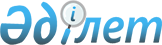 Об утверждении государственного образовательного заказа на дошкольное воспитание и обучение, размера родительской платы в Жамбылском районе Северо - Казахстанской области на 2019 годПостановление акимата Жамбылского района Северо-Казахстанской области от 25 июля 2019 года № 190. Зарегистрировано Департаментом юстиции Северо-Казахстанской области 26 июля 2019 года № 5491
      В соответствии с пунктом 1 статьи 37 Закона Республики Казахстан от 23 января 2001 года "О местном государственном управлении и самоуправлении в Республики Казахстан", подпунктом 8 - 1) пункта 4 статьи 6 Закона Республики Казахстан от 27 июля 2007 года "Об образовании", акимат Жамбылского района Северо - Казахстанской области ПОСТАНОВЛЯЕТ:
      1. Утвердить государственный образовательный заказ на дошкольное воспитание и обучение, размер родительской платы в Жамбылском районе Северо - Казахстанской области на 2019 год, согласно приложению к настоящему постановлению.
      2. Коммунальному государственному учреждению "Аппарат акима Жамбылского района Северо - Казахстанской области" в установленном законодательством Республики Казахстан порядке обеспечить:
      1) государственную регистрацию настоящего постановления в Республиканском государственном учреждении "Департамент юстиции Северо - Казахстанской области Министерства юстиции Республики Казахстан";
      2) в течение десяти календарных дней со дня государственной регистрации настоящего постановления, направление его копии в бумажном и электронном виде на государственном и русском языках в Филиал Республиканского государственного предприятия на праве хозяйственного ведения "Институт законодательства и правовой информации Республики Казахстан" Министерства юстиции Республики Казахстан по Северо - Казахстанской области для официального опубликования и включения в Эталонный контрольный банк нормативных правовых актов Республики Казахстан;
      3) размещение настоящего постановления на интернет - ресурсе акимата Жамбылского района после его официального опубликования.
      3. Ответственность за исполнением настоящего постановления возложить на коммунальное государственное учреждение "Отдел образования Жамбылского района Северо - Казахстанской области".
      4. Контроль за исполнением настоящего постановления возложить на курирующего заместителя акима района.
      5. Настоящее постановление вводится в действие по истечении десяти календарных дней со дня первого официального опубликования. Государственный образовательный заказ на дошкольное воспитание и обучение, размер родительской платы в Жамбылском районе Северо - Казахстанской области на 2019 год
      продолжение таблицы
					© 2012. РГП на ПХВ «Институт законодательства и правовой информации Республики Казахстан» Министерства юстиции Республики Казахстан
				Приложение к постановлению акимата Жамбылского района Северо - Казахстанской области от 25 июля 2019 года № 190
№
Административно-территориальное расположение организаций дошкольного воспитания и обучения
Количество воспитанников организаций дошкольного воспитания и обучения
Количество воспитанников организаций дошкольного воспитания и обучения
Количество воспитанников организаций дошкольного воспитания и обучения
№
Административно-территориальное расположение организаций дошкольного воспитания и обучения
ясли - сад
мини-центр с полным днем пребывания при школе
мини - центр с неполным днем пребывания при школе
1
Мини - центр при коммунальном государственном учреждении "Айымжанская общеобразовательная школа" коммунального государственного учреждения "Отдел образования Жамбылского района Северо - Казахстанской области", село Айымжан
10
2
Мини - центр при коммунальном государственном учреждении "Буденновская общеобразовательная школа" коммунального государственного учреждения "Отдел образования Жамбылского района Северо - Казахстанской области", село Буденное
25
3
Мини - центр при коммунальном государственном учреждении "Жамбылская общеобразовательная школа" коммунального государственного учреждения "Отдел образования Жамбылского района Северо - Казахстанской области", село Жамбыл
22
4
Мини - центр при коммунальном государственном учреждении "Кайранкольская общеобразовательная школа" коммунального государственного учреждения "Отдел образования Жамбылского района Северо - Казахстанской области", село Кайранколь
30
5
Мини - центр при коммунальном государственном учреждении "Кладбинская общеобразовательная школа" коммунального государственного учреждения "Отдел образования Жамбылского района Северо - Казахстанской области", село Кладбинка
14
6
Мини - центр при коммунальном государственном учреждении "Майбалыкская общеобразовательная школа" коммунального государственного учреждения "Отдел образования Жамбылского района Северо - Казахстанской области", село Майбалык
6
7
Мини - центр при коммунальном государственном учреждении "Озерная общеобразовательная школа" коммунального государственного учреждения "Отдел образования Жамбылского района Северо - Казахстанской области", село Озерное
20
8
Мини - центр при коммунальном государственном учреждении "Айтуарская основная средняя школа" коммунального государственного учреждения "Отдел образования Жамбылского района Северо - Казахстанской области", село Айтуар
12
9
Мини - центр при коммунальном государственном учреждении "Бауманская основная средняя школа" коммунального государственного учреждения "Отдел образования Жамбылского района Северо - Казахстанской области", село Бауман
10
10
Мини - центр при коммунальном государственном учреждении "Есперлинская основная средняя школа" коммунального государственного учреждения "Отдел образования Жамбылского района Северо-Казахстанской области", аул Есперлы
10
11
Мини - центр при коммунальном государственном учреждении "Чапаевская начальная школа" коммунального государственного учреждения "Отдел образования Жамбылского района Северо - Казахстанской области", село Чапаевка
3
12
Мини - центр при коммунальном государственном учреждении "Екатериновская общеобразовательная школа" коммунального государственного учреждения "Отдел образования Жамбылского района Северо - Казахстанской области", село Екатериновка
4
13
Мини - центр при коммунальном государственном учреждении "Сабитовская основная средняя школа" коммунального государственного учреждения "Отдел образования Жамбылского района Северо - Казахстанской области", село Сабит
11
14
Мини - центр при коммунальном государственном учреждении "Узынкольская начальная школа" коммунального государственного учреждения "Отдел образования Жамбылского района Северо - Казахстанской области", село Узынколь
8
15
Мини - центр при коммунальном государственном учреждении "Макарьевская начальная школа" коммунального государственного учреждения "Отдел образования Жамбылского района Северо - Казахстанской области", село Макарьевка
4
16
Мини - центр при коммунальном государственном учреждении "Миролюбовская начальная школа" коммунального государственного учреждения "Отдел образования Жамбылского района Северо - Казахстанской области", село Миролюбово
7
17
Мини - центр при коммунальном государственном учреждении "Благовещенская общеобразовательная школа-ясли-сад" коммунального государственного учреждения "Отдел образования Жамбылского района Северо - Казахстанской области", село Благовещенка
35 
8
18
Мини - центр при коммунальном государственном учреждении "Благовещенская общеобразовательная школа" коммунального государственного учреждения "Отдел образования Жамбылского района Северо - Казахстанской области", село Благовещенка
30
19
Мини - центр при коммунальном государственном учреждении "Казанская общеобразовательная школа" коммунального государственного учреждения "Отдел образования Жамбылского района Северо - Казахстанской области", село Казанка
23
20
Мини - центр при коммунальном государственном учреждении "Троицкая общеобразовательная школа" коммунального государственного учреждения "Отдел образования Жамбылского района Северо - Казахстанской области", село Троицкое
30
21
Мини - центр при коммунальном государственном учреждении "Баянская общеобразовательная школа" коммунального государственного учреждения "Отдел образования Жамбылского района Северо - Казахстанской области", село Баян
20
22
Мини - центр при коммунальном государственном учреждении "Общеобразовательная школа имени Г. Мусрепова" коммунального государственного учреждения "Отдел образования Жамбылского района Северо - Казахстанской области", село Жанажол
15
23
Мини - центр при коммунальном государственном учреждении "Мирненская общеобразовательная школа" коммунального государственного учреждения "Отдел образования Жамбылского района Северо - Казахстанской области", село Мирное
19
24
Мини - центр при коммунальном государственном учреждении "Новорыбинская общеобразовательная школа" коммунального государственного учреждения "Отдел образования Жамбылского района Северо - Казахстанской области", село Новорыбинка
9
25
Мини - центр при коммунальном государственном учреждении "Общеобразовательная школа имени С. Муканова" коммунального государственного учреждения "Отдел образования Жамбылского района Северо - Казахстанской области", село Святодуховка
7
26
Мини-центр при коммунальном государственном учреждении "Архангельская общеобразовательная школа" коммунального государственного учреждения "Отдел образования Жамбылского района Северо - Казахстанской области", село Архангелка
16
27
Мини - центр при коммунальном государственном учреждении "Петровская основная средняя школа" коммунального государственного учреждения "Отдел образования Жамбылского района Северо - Казахстанской области", село Петровка
10
28
Мини - центр при коммунальном государственном учреждении "Украинская общеобразовательная школа" коммунального государственного учреждения "Отдел образования Жамбылского района Северо - Казахстанской области", село Украинское
13
29
Мини - центр при коммунальном государственном учреждении "Пресноредутская общеобразовательная школа" коммунального государственного учреждения "Отдел образования Жамбылского района Северо - Казахстанской области", село Пресноредуть
26
30
Мини - центр при коммунальном государственном учреждении "Железенская общеобразовательная школа" коммунального государственного учреждения "Отдел образования Жамбылского района Северо - Казахстанской области", село Железное
12
31
Государственное коммунальное казенное предприятие "Ясли - сад "Айнагуль", село Пресновка
272
Средняя стоимость расходов на одного воспитанника в месяц (тенге)
Средняя стоимость расходов на одного воспитанника в месяц (тенге)
Средняя стоимость расходов на одного воспитанника в месяц (тенге)
Размер родительской платы в месяц (тенге)
Размер родительской платы в месяц (тенге)
Размер родительской платы в месяц (тенге)
ясли - сад
мини-центр с полным днем пребывания при школе
мини - центр с неполным днем пребывания при школе
ясли - сад
мини - центр с полным днем пребывания при школе
мини - центр с неполным днем пребывания при школе
39584
до 3 - х лет 6000

 от 3 - х лет 7500
21717
до 3 - х лет 6000

 от 3 - х лет 7500
17675
до 3 - х лет 6000

 от 3 - х лет 7500
21403
до 3 - х лет 6023

 от 3 - х лет 7500
29288
до 3 - х лет 6023

 от 3 - х лет 7500
64737
до 3 - х лет 6023

 от 3 - х лет 7500
22663
до 3 - х лет 6023

 от 3 - х лет 7500
30639
до 3 - х лет 6023

от 3 - х лет 7500
24892
до 3 - х лет 1130

 от 3 - х лет 1500
37375
до 3 - х лет 6023

 от 3 - х лет 7500
96028
до 3 - х лет 6023

 от 3 - х лет 7500
71730
до 3 - х лет 6023

 от 3 - х лет 7500
32061
до 3 - х лет 5414

 от 3 - х лет 6634
53679
до 3 - х лет 6023

 от 3 - х лет 7500
70584
1593
32596
до 3 - х лет 5439

 от 3 - х лет 6175
66107
56542
до 3 - х лет 6416

 от 3 - х лет 7500
до 3 - х лет 6000

 от 3 - х лет 7500
14270
до 3 - х лет 6000

 от 3 - х лет 7500
19493
до 3 - х лет 6023

 от 3 - х лет 7500
21275
до 3 - х лет 6023

от 3 - х лет 7500
22117
до 3 - х лет 6000

 от 3 - х лет 7500
31489
до 3 - х лет 6023

от 3 - х лет 7500
23068
до 3 - х лет 6023

 от 3 - х лет 7500
48945
до 3 - х лет 6023 

от 3 - х лет 7500
58393
до 3 - х лет 6023

от 3 - х лет 7500
27141
до 3 - х лет 6000

от 3 - х лет 7500
46800
до 3 - х лет 6023

 от 3 - х лет 7500
32981
до 3 - х лет 6023

 от 3 - х лет 75006293
17645
до 3 - х лет 6023

 от 3 - х лет 7500
40450
до 3 - х лет 6023

 от 3 - х лет 7500
36504
до 3 - х лет 8600

 от 3 - х лет 9000